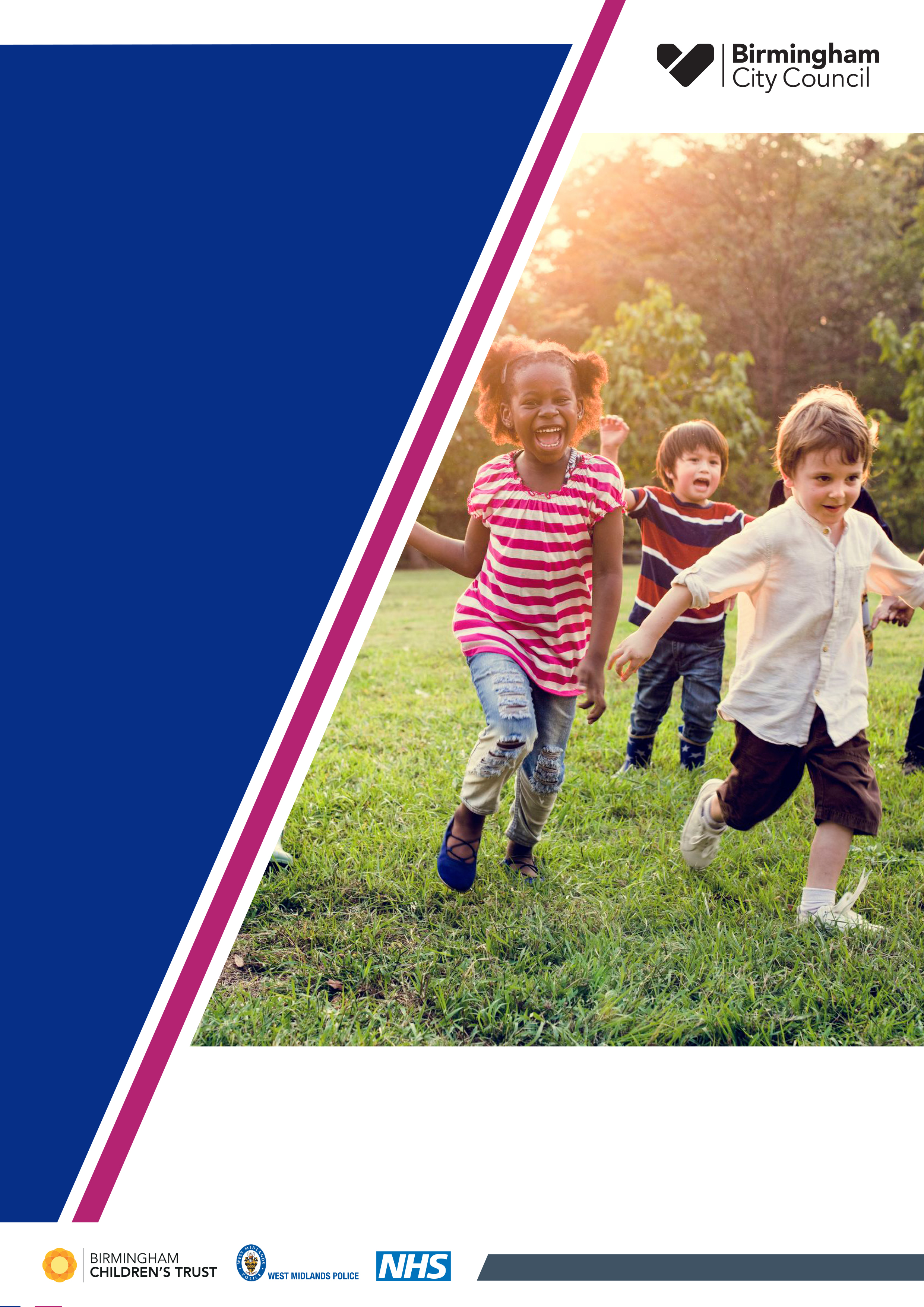 1  	Background The Early Years SEND project is part of the Building Capacity workstream outlined in the overall SEND programme brief.  It reflects the need to develop and reconfigure the Birmingham local area’s support and provision to ensure that it:Supports the development of more inclusive practice in all mainstream schools and settingsis equitably distributed and targeted at the greatest needis a good quality and offers good value for money.has a capacity for prevention as well as providing for those young people with the most complex/significant needs.has a robust quality assurance process to ensure pupils achieve their full potential.is flexible and responsive to needs, with minimum levels of bureaucracy required to support this when required.where possible, resources are equitably distributed according to need within a locality of schools and settings.
Whilst Birmingham has established some high-quality services for SEND the OFSTED and Care Quality commission identified significant concerns in a wide range of areas in its inspection in June 2018.  The budget has come under significant pressure as local demand continues to increase and subsequently the use of external independent providers has increased significantly. The programme sets out to develop the skills and confidence of settings and to facilitate early identification and intervention in order to improve the prospects of children with SEND and reduce the need for intervention later on. It recognises the need to provide more timely localised access to support for the pupils, parents and schools using a Team Around the Child approach to ensure that all children and young people with SEND can achieve the best possible outcomes2  	Link to National and Corporate ThemesThe Project links with the national agenda in England to have in place a workforce that values diversity, has inclusion at its heart and the skills to able to meet all its learners. The project also fits with Birmingham’s Vision for SEND services which states “by working together with families and communities we want to support all children and young people, aged from 0-25, with SEND, to meet their potential, live healthy lives and become active citizens within their communities.”Staff skills and resources are the two major barriers that settings identify in providing effectively for children with SEND. Supporting early years settings and reception schools through professional development is an essential aspect of the authority’s broader inclusion programme.This project sits within the Building Capacity part of the SEND Improvement Programme and links closely with other key strands which are: Developing Support and Provision; Quality Assurance and Performance and Preparation for Adulthood.  3  	Project DefinitionThe project will:build on locality approaches already developed in some areas of SENDdevelop an integrated locality working model that is easily accessible and adapts to local changing needsensure the workforce is provided with the skills to meet the needs of all its learnersprovide a family support service that ensures it provides early support and help for parent/carerensure early and accurate identification of need and provide an integrated wrap around response and strengthened transition into school4	Benefits higher achievement among children who have special educational needs and disabilitiesmore efficient use of specialist resourcesincreased confidence in early years settingsmore highly trained workforce in early years settingsparents, children and setting staff have better and earlier access to information and supportbetter informed/evidenced developments and more targeted interventions5	Risks Ensuring innovate to save approach is followed.  Any benefits and savings will be tracked with a baseline taken at the start of the project.Ensuring partners have joint sign up to any chosen early intervention toolkitsEngagement of a wide range of stakeholders in early years sector – local government, private voluntary and independent sector, health.  6	Constraints/Assumptions/Dependencies7	Dependencies8 	Workstreams Summary9	Budget and FundingAn amount of £2.7m has been identified from previous Early Years underspend of the DSG that Schools Forum have agreed should be reinvested into Early Years particularly around supporting children with SEND to access their education.There was an intention as part of the agreement that the investment should lead to a reduction in expensive external placements for children later in their lives.  Activity should therefore be linked to an “invest to save” model.The SEND Inclusion Service are overseeing the spend of £1.7m and the Early Years and Childcare Service are overseeing the spend of £1mThe tables below set out how funding was agreed at School Forum in November 2019Funding being managed through the SEND & Inclusion Service Funding being managed through the Early Years and Childcare Service10	Key Project Milestones or Objectives1.1 Integrated Locality Teams To develop and pilot a model for the integration of SEND teams across education and health to work in Early Years in the city settings1.2 The Castle ApproachTo develop an early help offer in two schools using the Castle Approach (EYCS)   2.1 Childminder Inclusion Network/Support (EYCC)To develop and pilot a model for the integration of SEND teams across education and health to work with Child Minders in the city settings3.1 Workforce Development To work closely with school to school settings in developing a framework for the rollout of bespoke professional development across schools in localities to support the workforce and strengthen an inclusive setting ethos 4.1 Parent Link Service in Early Years To develop and pilot parent link officers across the city to provide support for individual families, develop drop in, professional meetings, networks and conferences for parents/carers5.1 Early identification and intervention framework for SENDTo develop and implement an early intervention framework for SEND in the Nursery and Reception 5.2	WellComm Project (EYCC) Purchase of a speech and language early identification toolkit (WellComm) for all early years education settings across the city and roll out alongside a programme of training.6.1 	Early Years Transition To provide strengthened transition into mainstream for SEND children through the development of specialist outreach support, clear pathways and consistent information.7.1   Specialist assessment and provision for Early Years in each Locality To develop locality based early years specialist provision across the city for children with complex needs.11	Key Stakeholders & Groups to be consultedSLCN consultative group Parent Carer ForumEarly Years ForumSEND Programme Board Schools forum12	Key Highlights for March 2020Early Years SENDThe Early Years SEND workstream has now met three times and has established six key themes. Using the school’s workforce development model and locality team model, a framework for professional development in the early years settings is currently underway. The next stage is to identify the relevant agencies/staff to roll out the model in the early years.  Work has commenced to appoint 4 early years parent link officers. A consultation event is being planned to consider the development of a panel process around children with complex needs including the transition pathway; the lead professional role; information sharing protocols; an annual transition event to facilitate information sharing.An early Identification and intervention steering group has been established supported by Professor Angela Fawcett, to pilot a screening tool for specific learning difficulties (to link closely with the Wellcomm speech and language early screening tool) and a pilot commenced in two settings.Work has commenced to develop an early year’s assessment centre across two areas of the city for children with complex needs.A city-wide conference to launch the new delivery model is being planned for July.Early Years SEND Project Initiation Document (PID)SEND Improvement Programme – Building CapacityJanuary 2020Project SponsorNichola JonesWorkstream LeadsHeather WoodLindsey TrivettKaren JonesTerri CawserRosie MasonProject ManagerMarie DobinsonVersionStatusDateAuthorSummary of changes0.1Draft28/11/2019Nichola Jones1st draft0.2 Draft04/12/2019Marie DobinsonUpdates to template and draft0.3Draft18/12/2019Marie DobinsonFurther updates and inserting governance chart0.4Draft12/01/2020Nichola JonesChanges ready for Project meeting 13/01/20200.5Draft17/01/2020Marie DobinsonUpdated following Project meeting 13/01/2020 and meeting with NJ 16/01/20200.6Draft04/02/2020Nichola JonesVersion circulated at Early Years SEND Project Management meeting – with updated Early Intervention and Transition sections0.7Draft26/02/2020Marie DobinsonUpdated with key milestones or objectives and timelines from each workstream planning template0.8Draft02/03/2020Nichola JonesUpdated dates and template Constraints/AssumptionsStrategies to manage their effectsNeed for shared commitment of a range of different stakeholders in early years settings, schools and school-related services, to seeing inclusion as an aspect of the broader improvement and effectiveness agendaIt will be important to engage these groups actively in planning and reviewNeed for individual Council members to recognise implications of the strategy for their particular constituency/governing body role, and recognise when resistance to change is inappropriate/ unreasonableSeminars for members to ensure they are aware of strategy implications and more specific implementation plans.Officer capacity: pressures for key officers working in the areas of SEND, as a result of the restructuring processes.  The programme has a number of strands which will be demanding to manage Management of the programme streams will need to involve a range of senior officers, including those with a broader brief (e.g. school improvement).  Use will need to be made of external consultancy in order to bring about the transformational changeDependenciesStrategies to manage their effectsSome decisions regarding locality working, e.g. locality areas will be dependent on main Locality Teams projectContent for Early Years pages on Local Offer will be dependent on setting up the main site in the Professional Development projectRecruiting and piloting Early Years Parent Link officers will be dependent on the operational systems set up in the main Parent Link Officer projectWorkstreamWorkstreamProject ref & DescriptionLeadTime lineFunding (and source)1.Early Years SEND Locality Teams1.1: To develop and pilot a model for the integration of SEND teams across education and health to work in Early Years in the city settings (SEND)1.2: To develop an early help offer in two schools using “the Castle approach’ (EYCS)Heather WoodSally LeeseJanuary 2020 – March 2021 TBC£500k (SEND)£200K (EYCS)2.Childminders SEND Locality teams2.1: To develop and pilot a model for the integration of SEND teams across education and health to work with Child Minders in the city settingsLindsey TrivettJanuary 2020 – March 2021 TBC£300k (SEND)3.Workforce Development3.1: To work closely with school to school settings in developing a framework for the rollout of bespoke professional development across schools in localities to support the workforce and strengthen an inclusive setting ethosKaren Jones & Terri CawserOctober 2019 – March 2021 TBC£100k (SEND)4.Parent Link Service in Early Years4.1: To develop and pilot parent link officers across the city to provide support for individual families, develop drop in, professional meetings, networks and conferences for parents/carersTerri CawserJanuary 2020 – March 2021 TBC£200k (SEND)5.An early identification and intervention framework for SEND 5.1: To develop and implement an early intervention framework for SEND in the Nursery and Reception 5.2: Purchase of a speech and language early identification toolkit (WellComm) for all early years education settings across the city and roll out alongside a programme of training. Rosie MasonNovember 2019 – March 2021 TBC£200k SEND£500k EYCS6.Early Years Transition6.1: To provide strengthened transition into mainstream for SEND children through the development of specialist outreach support, clear pathways and consistent information.Rosie Mason & Karen JonesMarch 2020 – March 2021 TBC£200k (SEND)7.Clearly defined specialist assessment and provision for Early Years in each locality7.1: To develop locality based early years specialist provision across the city for children with complex needs.Nichola JonesDecember 2019 -March 2021 TBCAdditional Capital Funding TBCProject RefDescriptionFundingISEY Enhanced Funding £500k  3.1Workforce and Family Development £100k1.1Early Years Locality Teams£500k5.1Early identification an intervention£200k4.1SEND Early Help – Family Support Workforce development£200k6.1Transition£200kTotal Resource£1.7mProject RefDescriptionFunding2.1Childminder Inclusion Network/ Support£300k1.2The Castle Approach£200k5.2WellComm Project £500kTotal Resource£1.0mKey Milestones / ObjectivesTimelineActions for the previous monthIssues arisingRAG1. To develop a city-wide map of early years settings across the city for locality working.  March – May 20202. To develop an overview of teams and their core offer of support for early years settings.March – June 20203. To identify and develop locality hubs and teams across the city and implement.  March – December 20204. To develop a Locality Planning Document outlining a timetable for locality team meetings with individual and groups of settings, and to pilot.   September 2020 – March 20215. To develop and pilot the role of a SEND leader in each locality area, to feed into overall SEND leads across the 6 localitiesMarch 2020 – October 20206.  To roll out the SEND locality lead role across the city October 2020 – March 2021Key Milestones / ObjectivesTimelineActions for the previous monthIssues arisingRAG1. To identify accommodation for parents/carers to bring their children to access early help offer.   March 2020 – July 2020 2. To identify accommodation for professionals to meet with families and signpost parents/carers of children with SEND.   Jan 2020 – April 2020 3. Through the piloting of an early years panel, use trained Early Years professionals to assess and identify children who are behind in developmental goals as part of an early identification and intervention approach.  April 2020 – Dec 20204. For professionals to meet to discuss identified children and plan appropriate support (e.g. targeted groups, planning in Stay and Play, support in the home, parent groups etc.) and who would be best place to provide this or to signpost to existing support. March 2020 – Dec 20205. For professionals to meet on a regular basis with parents to plan support for family and child through the Early Help/SEND Support plan. Including Educational Psychologists, Speech and Language Therapy, Occupation Therapist and using support services as necessaryMarch 2020 – Dec 20206. To develop support packages for transition to setting/school as appropriate with the specialist support team.April 2020 – Sep 2021Key Milestones or ObjectivesTimelineActions for the previous monthIssues arisingRAG1. Establish effective project managementFeb 20202. Gain an understanding of the levels of skills and experience childminders have to care for children with SEND and identify any needsFeb 20203. Agree training plan for childminders to receive specialist trainingMarch 20204. Support early identification of children by providing childminders with access to a toolkit for childminders to use to support children’s speech and languageMarch 20205. Re-establish links with local childminding groups March 20206. Identify a lead/ champion in each district to support and collaborate with the project lead with the facilitation of the projectApril 20207. Establish a childminder brokerage support service for families of children with SEND April 20208. Develop protocol working agreement with Area SENCO team regarding SEND support for childmindersMarch 20209. Promote the details of the CM Inclusion Network to raise awareness to childminders and partners across the cityApril 2020Key Milestones or ObjectivesTimelineActions for the previous monthIssues arisingRAG1. To implement termly locality forums, initially to undertake a SEND training analysis of need and approaches that would support in the roll out of professional development for the early years sector March – July 20202. To develop a framework and programme of professional development bespoke for each area/locality, including drop- ins and consultations for early years professionals March – July 20203. To develop a comprehensive multi-agency specific early years training and development programme including the use of sector leading practice and setting to setting supportJuly 2020 – July 2021Key Milestones or ObjectivesTimelineActions for the previous monthIssues arisingRAG1. To appoint Parent Link Officers for the pilot roll out.Feb 2020 – March 20202. To develop and implement a communication plan for the role of the service to users and professionalsMay 2020 – Sept 2020 3. To extend the current parent contact help lineFeb 2020- Dec 2021 4. To develop and implement family forum consultation eventsApril/May/July 2020Key Milestones or ObjectivesTimelineActions for the previous monthIssues arisingRAG1. To recruit 5-8 schools to take part in a pilot of early literacy screening and intervention as initial validation of project. Statistical analysis to provide rational for wider roll out.	Jan - July 202010th Jan: consultation with Prof Angela Fawcett and Emma Wilson to plan pilot for early literacy screening (DEST) and intervention for reception age childrenIdentify schools for reception pilot / finalise dates with Emma.  Group to develop Birmingham intervention format.20th Jan. Rosie / Louise attend training in DEST at Welford Primary1st week Feb – Rosie invite schools to take part in pilot.Training booked for 28th Feb.2. To develop Birmingham ‘Hands On Literacy’ pack providing resources to support early intervention across the city Jan 2020 – July 2020 .23rd Jan – Louise, Rosie and AMBDA teachers met to write B’ham content of HoL interventionFeb – Rosie produce photocopy version ready for pilot.March – photographs of B’ham context and cultural diversity to be produced. 3. To roll out the early literacy screening (DEST) and intervention tool across all Birmingham maintained schools.Jan 2020 – Oct 20204. To plan and roll out stakeholder conferences summer 2020/ spring 2021 to share initial findingsSummer 2020 – Summer 20215. To embed early screening and intervention as part of ‘business as usual’, including termly networks set up for moderation and supportAutumn 2021 – Summer 2022Key Milestones or ObjectivesTimelineActions for the previous monthIssues arisingRAG1. Establish procurement requirements and budget plan relating to this project.  Feb 20202. Complete a Tool kit options appraisal.Feb 20203. Establish which providers already have a WellComm pack, how/if they are using it and if they have a current licenceJan 20204. Establish three priority Districts for initial roll out and plan the timeline for full roll out.  The initial roll out will focus on two districts with the lowest GLD for communication and the third district will have a high level of GLD for impact comparison.Feb 20205. Establish what has worked well in other Local Authorities and link to Birmingham partner plans.  This will inform the roll out training and monitoring.Feb 20206. Agree training plan for early years providers to receive training and the tool kit.March 20207. Agree ongoing network support, moderation and updated training.April 20208. Plan with partners how the project can be supported and sustained after the initial roll out.Feb 20209. Develop Birmingham Data Collection IT tool.Sept 2020Key Milestones or ObjectivesTimelineActions for the previous monthIssues arisingRAGChildren with SEND will be successfully included in local mainstream provision 1. Early Years transition panels will inform placement decisions and identify children for targeted transition support into mainstream May 2020 – July 20212. Transition training network sessions and the identification of key professionals will facilitate improved relationships between all settings delivering EYFS and support successful and sustained transitions into mainstream provisionMay 2020 – July 20213. The development and implementation of a pilot transition pathway model will inform the future best practice of settings, schools and support servicesMay 2020 – July 2021Key Milestones or ObjectivesTimelineActions for the previous monthIssues arisingRAG1. To pilot Early Years Assessment and Identification Provision using the early years Locality Panel for Identification and allocation of the provision (see Workstream 1- Early Years SEND Locality Teams)Set 2020 – Dec 20202. Identify and assess needs with multi-agency partners as appropriate through the Locality Hub (see Workstream 1) Set 2020 – Dec 20203. To implement personalised SEND support with support from specialist services through the Locality Hub and alongside families. (see Workstream 1)Set 2020 – Dec 20204. To provide outreach support and modelling of good practice across the locality (see Workstream 1) using the specialist assessment leads Set 2020 – Dec 20205.To support children to access appropriate provision with transition and placement support.Set 2020 – Dec 20206. To host locality teams and family link officers as part of Locality hub (see point 2 and Workstream 1)Set 2020 – Dec 20207. To effectively support families through early identification of needs.Set 2020 – Dec 2020